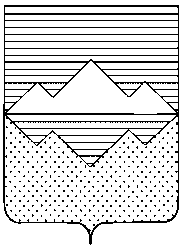 АДМИНИСТРАЦИЯСАТКИНСКОГО МУНИЦИПАЛЬНОГО РАЙОНАЧЕЛЯБИНСКОЙ ОБЛАСТИПОСТАНОВЛЕНИЕРуководствуясь Федеральным законом от 10.12.1995 № 196-ФЗ «О безопасности дорожного движения», Федеральным законом от 06.10.2003 № 131-ФЗ «Об общих принципах организации местного самоуправления в Российской Федерации», Уставом Саткинского муниципального района, в целях активизации работы и реализации мер по обеспечению безопасности дорожного движения на территории Саткинского муниципального района,ПОСТАНОВЛЯЮ:1. Приложение 2 к постановлению Администрации Саткинского муниципального района от 04.09.2013 № 1565 «О комиссии по обеспечению безопасности дорожного движения Саткинского муниципального района» изложить в новой редакции.2. Отделу кадровой работы и муниципальной службы Управления делами и организационной работы Администрации Саткинского муниципального района (Глинина М.Р.) обеспечить ознакомление муниципальных служащих с настоящими изменениями.3. Отделу организационной и контрольной работы Управления делами и организационной работы Администрации Саткинского муниципального района (Корочкина Н.П.) обеспечить размещение настоящего постановления на официальном сайте Администрации Саткинского муниципального района. 4. Контроль исполнения настоящего постановления возложить на заместителя Главы по межведомственному взаимодействию и безопасности Шевалдина В.А.5. Настоящее постановление вступает в силу с даты подписанияГлава Саткинского муниципального района                                                 А.А. ГлазковСостав комиссии по обеспечению безопасности дорожного движения Саткинского муниципального районаСОГЛАСОВАНОЗаместитель Главы по межведомственномувзаимодействию и безопасности                                                                          В.А. ШевалдинНачальник Юридического отдела                                                                        Л.В. ГрецоваНачальник Отдела организационной и контрольной работы Управленияделами и организации работы                                                                               Н.П. КорочкинаНачальник Отдела кадровой работы и муниципальной службы Управленияделами и организации работы                  						 М.Р. ГлининаРассылка: в дело, заместителю Главы по межведомственному взаимодействию и безопасности Шевалдину В.А., Отдел организационной и контрольной работы, Отдел кадровой работы и муниципальной службыИсполнитель: Харченко Андрей Владимирович(4-07-00)От «02» апреля 2018 года № 213                   г. СаткаО внесении изменений в постановление Администрации Саткинского муниципального района от 04.09.2013 № 1565 ПРИЛОЖЕНИЕ 2к постановлению Администрации Саткинского муниципального районаот «04» сентября 2013 года № 1565(в редакции постановления АдминистрацииСаткинского муниципального районаот «02» апреля 2018 года №213Шевалдин В.А.-заместитель Главы Саткинского муниципального района по взаимодействию с правоохранительными органами, председатель комиссии Баранов П.А.-заместитель Главы Саткинского муниципального района по строительству, инфраструктуре и дорожному хозяйству, заместитель председателя комиссииШафиков Р.М.-начальник ОМВД России по Саткинскому району  (по согласованию)Вайтиев А.В.-начальник ОГИБДД ОМВД России по Саткинскому району (по согласованию)Хабибуллин Р.Р.-Старший госинспектор дорожного надзора ОГИБДД ОМВД России по Саткинскому району (по согласованию)Зарочинцев А.Л.-Глава Бакальского городского поселенияСалионова Н.В.-Глава Бердяушского городского поселенияРыбаков Р.М.-Глава Межевого городского поселенияГубайдулина В.Г.-Глава Сулеинского городского поселенияШуть Т.П.-Глава Айлинского сельского поселения Поляшов Н.В.-Глава Романовского сельского поселения Лебедев С.В.-директор МКУ «Управление по благоустройству» Симбиряков Е.В.-директор ЗАО «Саткинское автотранспортное предприятие» (по согласованию)Толкачева М.Л.-начальник Управления строительства и архитектуры администрации Саткинского муниципального районаХарченко А.В.-ведущий специалист юридического отдела Администрации Саткинского муниципального района, секретарь комиссии